        АКЦИОНЕРНОЕ ОБЩЕСТВО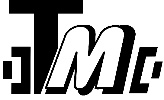 «Технологии машиностроения»ул. Молодогвардейцев, д. 26, г. Салават, Республика Башкортостан, Российская Федерация, 453256тел: (3476) 37-76-05, e-mail: info@ao-tm.ru ОКПО 09241886, ОГРН 1170280016060, ИНН/КПП: 0266053674/026601001ОПРОСНОЙ ЛИСТ НА ТЕХНОЛОГИЧЕСКИЙ МОДУЛЬ ОЧИСТКИ ГАЗА (ТМ-О)Заказчик: _________________________________________________________________________(наименование организации)Эксплуатирующая организация: ____________________________________________Контактное лицо: _________________________________________________________________(Ф.И.О./ должность)Телефон / e-mail: __________________________________________________________________Название объекта: _________________________________________________________________ __________________________________________________________________________________Адрес объекта: ____________________________________________________________________             ___________________                               __________________________________________________                     (Подпись)			          (Расшифровка подписи, должность, дата)                                                        МПОкончательный состав ТМ-О определяется при привязке к объекту и уточняется при заключении договора на поставку. Данный опросный лист является неотъемлемой частью договора и служит исходным техническим документом для изготовления ТМ-О. Изменения опросного листа и приложений к нему после запуска ТМ-О в производство не принимаются.№Наименование технических требований и характеристикНаименование технических требований и характеристикХарактеристика ТМ-ОХарактеристика ТМ-ОХарактеристика ТМ-ОХарактеристика ТМ-ОХарактеристика ТМ-ОХарактеристика ТМ-ОХарактеристика ТМ-ОХарактеристика ТМ-ОПроизводительность по газу, нм3/ч Q minПроизводительность по газу, нм3/ч Q maxДавление газа, МПаP вх. minДавление газа, МПаP вх. maxДавление газа расчетное, МПаP расч.Температура газа, °СТемпература газа, °ССредняя температура наиболее холодной пятидневки района установки с обеспеченностью 0,92 (СНиП 23-01-99), °ССредняя температура наиболее холодной пятидневки района установки с обеспеченностью 0,92 (СНиП 23-01-99), °САбсолютная минимальная температура наружного воздуха района установки  (СНиП 23-01-99), °САбсолютная минимальная температура наружного воздуха района установки  (СНиП 23-01-99), °СДопустимая сейсмичность района установки ТМ-О по СП 14.13330.2018, балловДопустимая сейсмичность района установки ТМ-О по СП 14.13330.2018, балловНеобходимость резервирования оборудования очистки газа (фильтр)Необходимость резервирования оборудования очистки газа (фильтр) ДА ДА____ осн. ______ рез.____ осн. ______ рез.____ осн. ______ рез.____ осн. ______ рез.____ осн. ______ рез. НЕТНаличие обводной линииНаличие обводной линии ДА ДА ДА ДА ДА НЕТ НЕТ НЕТТип привода запорной арматурыТип привода запорной арматурыРучнойРучнойРучнойРучнойРучнойРучнойРучнойРучнойТип привода запорной арматурыТип привода запорной арматурыПневматическийПневматическийПневматическийПневматическийПневматическийТип привода запорной арматурыТип привода запорной арматурыЭлектрическийЭлектрическийЭлектрическийЭлектрическийЭлектрический___ В;___ В;___ В;Тип привода кранов сброса конденсатаТип привода кранов сброса конденсатаРучнойРучнойРучнойРучнойРучнойРучнойРучнойРучнойТип привода кранов сброса конденсатаТип привода кранов сброса конденсатаПневматическийПневматическийПневматическийПневматическийПневматическийТип привода кранов сброса конденсатаТип привода кранов сброса конденсатаЭлектрическийЭлектрическийЭлектрическийЭлектрическийЭлектрический___ В;___ В;___ В;Напряжение питания узлов управления кранамиНапряжение питания узлов управления кранами 24В 24В 24В 24В 24В 110В 110В 110ВТип аппарата очистки газаТип аппарата очистки газа Фильтр-сепаратор Фильтр-сепаратор Фильтр-сепаратор Фильтр-сепаратор Фильтр-сепаратор Фильтр-сепаратор Фильтр-сепаратор Фильтр-сепараторТип аппарата очистки газаТип аппарата очистки газа Фильтр-коалесцер Фильтр-коалесцер Фильтр-коалесцер Фильтр-коалесцер Фильтр-коалесцер Фильтр-коалесцер Фильтр-коалесцер Фильтр-коалесцерТип аппарата очистки газаТип аппарата очистки газа Фильтр газовый  Фильтр газовый  Фильтр газовый  Фильтр газовый  Фильтр газовый  Фильтр газовый  Фильтр газовый  Фильтр газовый Максимальный размер улавливаемых твердых частиц, мкмМаксимальный размер улавливаемых твердых частиц, мкм__________________________________________________ Стандартное решение для типа Стандартное решение для типа Стандартное решение для типаМаксимальный размер улавливаемых жидких частиц, мкмМаксимальный размер улавливаемых жидких частиц, мкм__________________________________________________ Стандартное решение для типа Стандартное решение для типа Стандартное решение для типаЭффект. очистки от твердых частиц, %Эффект. очистки от твердых частиц, % Не менее______ Не менее______ Не менее______ Не менее______ Не менее______ Стандартное решение для типа Стандартное решение для типа Стандартное решение для типаЭффект. очистки от жидких частиц, %Эффект. очистки от жидких частиц, % Не менее______ Не менее______ Не менее______ Не менее______ Не менее______ Стандартное решение для типа Стандартное решение для типа Стандартное решение для типаТип контрольно-измерительных приборов измерения перепада давления на аппарате очистки газаТип контрольно-измерительных приборов измерения перепада давления на аппарате очистки газа Датчик разности давления Стандартное решение по типуСвой Тип: ____________________________ Датчик разности давления Стандартное решение по типуСвой Тип: ____________________________ Датчик разности давления Стандартное решение по типуСвой Тип: ____________________________ Датчик разности давления Стандартное решение по типуСвой Тип: ____________________________ Датчик разности давления Стандартное решение по типуСвой Тип: ____________________________ Датчик разности давления Стандартное решение по типуСвой Тип: ____________________________ Датчик разности давления Стандартное решение по типуСвой Тип: ____________________________ Датчик разности давления Стандартное решение по типуСвой Тип: ____________________________Тип контрольно-измерительных приборов измерения перепада давления на аппарате очистки газаТип контрольно-измерительных приборов измерения перепада давления на аппарате очистки газа Дифманометр-перепадомер показывающий Стандартное решение по типуСвой Тип: ____________________________ Дифманометр-перепадомер показывающий Стандартное решение по типуСвой Тип: ____________________________ Дифманометр-перепадомер показывающий Стандартное решение по типуСвой Тип: ____________________________ Дифманометр-перепадомер показывающий Стандартное решение по типуСвой Тип: ____________________________ Дифманометр-перепадомер показывающий Стандартное решение по типуСвой Тип: ____________________________ Дифманометр-перепадомер показывающий Стандартное решение по типуСвой Тип: ____________________________ Дифманометр-перепадомер показывающий Стандартное решение по типуСвой Тип: ____________________________ Дифманометр-перепадомер показывающий Стандартное решение по типуСвой Тип: ____________________________Тип контрольно-измерительных приборов измерения перепада давления на аппарате очистки газаТип контрольно-измерительных приборов измерения перепада давления на аппарате очистки газа Другое ________________________ Другое ________________________ Другое ________________________ Другое ________________________ Другое ________________________ Другое ________________________ Другое ________________________ Другое ________________________Оснастить элементами распределенной САУ и ее типОснастить элементами распределенной САУ и ее тип ДА _____________________ ДА _____________________ ДА _____________________ ДА _____________________ ДА _____________________ ДА _____________________ НЕТ НЕТНеобходимость комплектации емкостью сбора конденсата Необходимость комплектации емкостью сбора конденсата НетНетНетНаземнаяНаземнаяНаземнаяПодземнаяПодземнаяНеобходимость комплектации емкостью сбора конденсата Необходимость комплектации емкостью сбора конденсата   _____м3  _____м3  _____м3  _____м3  _____м3Необходимость комплектации обогревателем коллектора сброса конденсата и его типНеобходимость комплектации обогревателем коллектора сброса конденсата и его типНетНетНетЭлектрическийЭлектрическийЭлектрическийДругойДругойНеобходимость комплектации обогревателем коллектора сброса конденсата и его типНеобходимость комплектации обогревателем коллектора сброса конденсата и его тип______________________ИсполнениеИсполнение Блок-бокс Блок-бокс Блок-бокс Блок-бокс Блок-бокс Блок-бокс Блок-бокс Блок-боксИсполнениеИсполнение На раме На раме На раме На раме На раме На раме под навесом На раме под навесом На раме под навесомИсполнениеИсполнение Индивидуальное размещение Индивидуальное размещение Индивидуальное размещение Индивидуальное размещение Индивидуальное размещение Индивидуальное размещение Индивидуальное размещение Индивидуальное размещениеТипы приборов (в случае размещения в блок-боксе/здании):Типы приборов (в случае размещения в блок-боксе/здании):Типы приборов (в случае размещения в блок-боксе/здании):Типы приборов (в случае размещения в блок-боксе/здании):Типы приборов (в случае размещения в блок-боксе/здании):Типы приборов (в случае размещения в блок-боксе/здании):Типы приборов (в случае размещения в блок-боксе/здании):Типы приборов (в случае размещения в блок-боксе/здании):Типы приборов (в случае размещения в блок-боксе/здании):Типы приборов (в случае размещения в блок-боксе/здании):Типы приборов (в случае размещения в блок-боксе/здании):Типы приборов (в случае размещения в блок-боксе/здании):Оснащение датчиками пожарной сигнализации Оснащение датчиками пожарной сигнализации  Нет Извещатели тепловые Извещатели тепловые Извещатели тепловые Извещатели тепловые Извещатели тепловые Извещатели тепловые Извещатели тепловыеОснащение датчиками пожарной сигнализации Оснащение датчиками пожарной сигнализации  Извещатели пламени Извещатели пламени Извещатели пламени Извещатели пламени Извещатели пламени Извещатели пламени Извещатели пламени Извещатели пламениОснащение датчиками охран. сигнализации Оснащение датчиками охран. сигнализации  ДА ДА ДА ДА ДА НЕТ НЕТ НЕТОснащение датчиками загазованности Оснащение датчиками загазованности  Оптический Оптический Оптический Оптический Термокаталитический Термокаталитический Термокаталитический ТермокаталитическийОснащение датчиками загазованности Оснащение датчиками загазованности  Другое Другое Другое Другое Другое Другое Другое ДругоеОсобые и дополнительные требования к изготовлению и комплектации ТМ-ООсобые и дополнительные требования к изготовлению и комплектации ТМ-О